Hankook fits the Audi RS 4 Avantwith its UHP Ventus S1 evo² tyresFollowing the models Audi TT RS and Audi RS 5 Coupé, the tyre maker is now also factory-fitting the Audi RS 4 Avant with its ultra-high-performance tyres. Visitors to the 2017 IAA Show were able to view the latest addition to the RS Audi Sport family on Hankook tyres. Like the originator of all RS models, the Audi RS2 Avant, the new Audi RS 4 Avant is an estate car that combines sportiness and everyday driving equally. Permanent all-wheel drive and a 450 hp engine are transferred safely to the road by standard 19 inch or optional 20 inch tyres including the Ventus S1 evo² from Hankook with noise-reducing “sound absorber®” technology.Neu-Isenburg, Germany, 08 February 2018 ‒ In addition to the Audi TT RS and the RS 5 Coupé, premium tyre maker Hankook is now also providing original fitment tyres for the new Audi RS 4 Avant. Following the tradition of the first RS model, this has a powerful V6 bi-turbo engine, which now has 600 Nm torque and weighs 80 kg less than its predecessor and is bound to live up to the expectations of spoilt sports car drivers. Permanent all-wheel drive in combination with 19 or 20 inch tyres on all wheels guarantees the necessary traction and power required for accelerating from 0 to 100 km/h in 4.1 seconds. The first vehicles were delivered at the beginning of the year and are hitting the road fitted with 265/35 R 19 98Y XL (standard) or 275/30 R 20 97Y XL (optional) tyres on all wheels, including Hankook Ventus S1 evo² with noise-absorbing “sound absorber®” technology. Audi Sport GmbH has not only been inspired by motorsport in terms of looks. Every RS model is required to be unrestricted for everyday use as well as for the race track. This applies to the tyres fitted too, which, in addition to the approval tests customary in the branch, also have to complete ten laps of the iconic “Nordschleife” of the Nürburgring at top speed. Hankook original fitment tyres for the Audi RS 4 Avant provide very sporty handling to match the vehicle. Furthermore, Hankook engineers at the company’s German development centre have made sure that comfort and durability have not been neglected despite the focus on high grip and precise handling. Only tyres that master both everyday and sport applications are approved as original fitment tyres by Audi Sport.During the approval process, Hankook’s flagship tyre was able to demonstrate not only its sportiness, but its durability, comfort and safety too. Short braking distances and an above-average performance in the wet were achieved through the advanced styrene-polymer-silica mixture used for the tread. In addition, the multiple tread radius technology and lightweight rayon carcass always guarantee optimum tread contact for best possible contact with the road during operation. Moreover, the innovative DTM inspired 3-layer block design with its special staircase arrangement of the outer rib blocks thus ensures consistently high grip even as tyre wear progresses, thereby guaranteeing very good traction and braking performance throughout the entire lifetime of the tyre. Interior noise comfort in particular is further enhanced by Hankook’s own “sound absorber®” technology. This Hankook technology is already being used in the original fitment tyres for the Audi SQ7 and RS 5 Coupé models. The reduction of the loud cavity noise typical of sporty, low aspect ratio tyres at higher speeds was a pivotal aspect and a focal point of the development work to provide a top performing yet pleasant driving experience. The Hankook engineers adapted the company’s own silent tyre technology “sound absorber®” used on powerful, large SUVs to date to their passenger car flagship model, the Ventus S1 evo². Hankook ®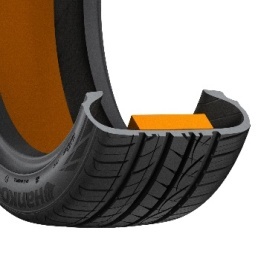 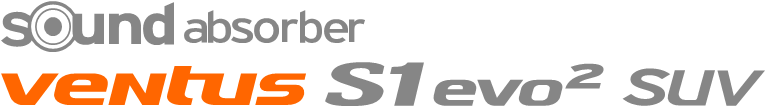 Hankook “sound absorber®” technology for the Ventus S1 evo²:Sound absorber®: Hankook’s patented technology for noise reduction.Reduces interior noise through a specialised, lightweight foam layer.The tyre’s driving characteristics remain unchanged.###About Hankook TireHankook Tire is one of the global top 5 companies in the mass production of tyres and manufactures innovative, award winning radial tyres of proven superior quality for passenger cars, light trucks, SUVs, RVs, trucks and buses as well as motorsports (circuit racing/rallies). Hankook continues to invest in research and development so that we can always offer our customers the highest level of quality, combined with technological excellence. At a total of five development centres and eight large scale factories around the world, the company develops and produces tyre solutions specially tailored to the requirements and needs of regional markets. Bespoke tyre solutions for the European markets as well as European Original Equipment according to the requirements of leading premium car manufacturers are developed in the company’s regional Technical Centre in Hanover/Germany. Production for the European region is taking place in the state-of-the-art manufacturing site in Rácalmás/Hungary which was inaugurated in June 2007 and is continuously being expanded. Currently more than 3,000 employees produce up to 19 million tyres a year for passenger cars, SUVs and light trucks. Hankook Tire’s European headquarters are located in Neu-Isenburg near Frankfurt am Main in Germany. The manufacturer operates further branches in Germany, UK, France, Italy, Spain, the Netherlands, Hungary, Czech Republic, Russia, Turkey, Sweden and Poland. Hankook products are sold directly through regional distributors in other local markets. Hankook Tire employ more than 22,000 people worldwide and are selling their products in over 180 countries. Internationally leading car manufacturers rely on tyres made by Hankook for their original equipment. Approximately 30 percent of the company's global sales are generated within the European and CIS-Region. Hankook Tire has been represented in the renowned Dow Jones Sustainability Index World (DJSI World) since 2016. For more information please visit www.hankooktire-mediacenter.com or www.hankooktire.com Contact:Hankook Tire Europe GmbH | Corporate Communications Europe/CIS | Siemensstr. 14, 63263 Neu-Isenburg | GermanyContact:Hankook Tire Europe GmbH | Corporate Communications Europe/CIS | Siemensstr. 14, 63263 Neu-Isenburg | GermanyContact:Hankook Tire Europe GmbH | Corporate Communications Europe/CIS | Siemensstr. 14, 63263 Neu-Isenburg | GermanyContact:Hankook Tire Europe GmbH | Corporate Communications Europe/CIS | Siemensstr. 14, 63263 Neu-Isenburg | GermanyFelix KinzerDirectorTel.: +49 (0) 61 02 8149 – 170f.kinzer@hankookreifen.deLarissa BüschPublic RelationsTel.: +49 (0) 6102 8149 – 171l.buesch@hankookreifen.deYara WillemsPublic RelationsTel.: +49 (0) 6102 8149 – 172y.willems@hankookreifen.de